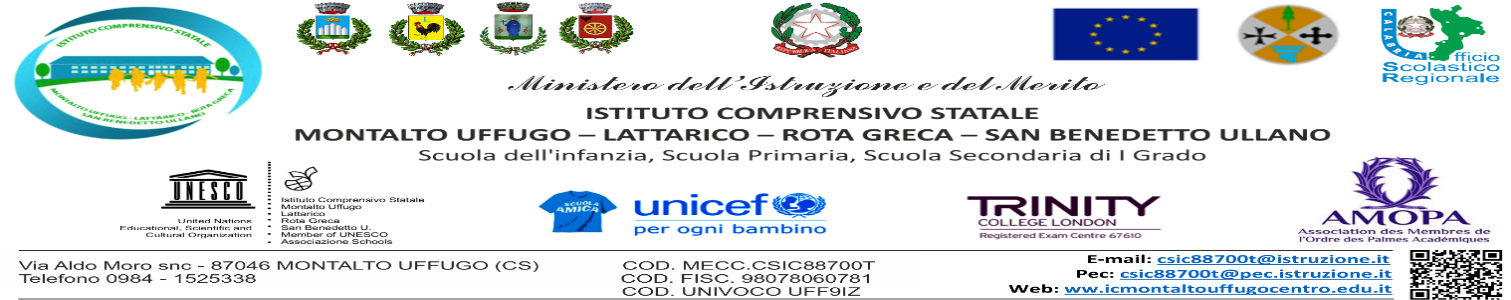 Modello da consegnare/inviare via e-mail entro le ore 12.00 del 29/01/2024 Al Dirigente Scolastico  I.C. MONTALTO U.-LATT.ROTA G-S.B. SEDE Oggetto: Assemblea Sindacale Provinciale in orario di servizio – in modalità videoconferenza – riservata al personale Docente di Religione Cattolica_ l _ sottoscritt_ ________________________in servizio presso l’Istituto ______________________ in qualità di _________________________, in riferimento all’assemblea in oggetto, consapevole che la presente dichiarazione è irrevocabile,DICHIARA  la propria intenzione a partecipare   _____________________.In fede_______________________                                                                ________________________             data                                                                                                                firma  